University of Houston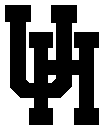 Department of Civil and Environmental EngineeringApplication for 2012-13 Undergraduate Scholarships(Application must be typed)Optional InformationFill out details on second page of application form.  Note - community and campus involvement, leadership activities, and/or financial need are required for some Departmental awards.  Provide details on your involvement in extracurricular activities.I affirm that the information I have submitted in this application is true and I grant permission for this information to be validated.  If awarded a scholarship, I authorize release of my name, GPA, and information on this form to the scholarship donor.Attach a copy of your resume to this application.Turn in application at front desk of Department (D-N107)Direct questions to Dr. Herman at rherman@uh.eduLast Name:  Last Name:  Last Name:  First Name:  First Name:  First Name:  UH ID Number:  UH ID Number:  UH ID Number:  uh.edu e-mail:  uh.edu e-mail:  uh.edu e-mail:  Citizenship  US  Permanent Resident  ForeignCitizenship  US  Permanent Resident  ForeignCitizenship  US  Permanent Resident  ForeignCitizenship  US  Permanent Resident  ForeignTexas Resident? Yes  NoTexas Resident? Yes  NoIf applicable, location of US high school attended (city, state)   If applicable, location of US high school attended (city, state)   If applicable, location of US high school attended (city, state)   If applicable, location of US high school attended (city, state)   If applicable, location of US high school attended (city, state)   If applicable, location of US high school attended (city, state)   Local Address:  Local Address:  Local Address:  Local Address:  Local Address:  Local Address:  Local Phone:  Local Phone:  Local Phone:  Local Phone:  Local Phone:  Local Phone:  Permanent Address:  Permanent Address:  Permanent Address:  Permanent Address:  Permanent Address:  Permanent Address:  Permanent Phone:  Permanent Phone:  Permanent Phone:  Permanent Phone:  Permanent Phone:  Permanent Phone:  Official Student Classification  Freshman  Sophomore  Junior  SeniorOfficial Student Classification  Freshman  Sophomore  Junior  SeniorOfficial Student Classification  Freshman  Sophomore  Junior  SeniorOfficial Student Classification  Freshman  Sophomore  Junior  SeniorOfficial Student Classification  Freshman  Sophomore  Junior  SeniorOfficial Student Classification  Freshman  Sophomore  Junior  SeniorStanding based on CIVE coursework completed  Freshman  Sophomore  Jr.  Sr.Standing based on CIVE coursework completed  Freshman  Sophomore  Jr.  Sr.Standing based on CIVE coursework completed  Freshman  Sophomore  Jr.  Sr.Standing based on CIVE coursework completed  Freshman  Sophomore  Jr.  Sr.Standing based on CIVE coursework completed  Freshman  Sophomore  Jr.  Sr.Standing based on CIVE coursework completed  Freshman  Sophomore  Jr.  Sr.Overall GPA:  Major GPA (CIVE courses only):  Major GPA (CIVE courses only):  Major GPA (CIVE courses only):  Major GPA (CIVE courses only):  # of CIVE hours completed:  Average spring-fall enrollment (hours per semester):  Average spring-fall enrollment (hours per semester):  Average spring-fall enrollment (hours per semester):  Average spring-fall enrollment (hours per semester):  MMYY enrolled at UH:  MMYY enrolled at UH:  Are you a member of UH ASCE  Yes  NoAre you a member of UH ASCE  Yes  NoExpected Date of Graduation:  Expected Date of Graduation:  Expected Date of Graduation:  Expected Date of Graduation:  Are you a working student  Yes  No  If so, how many hours per week:  Are you a working student  Yes  No  If so, how many hours per week:  Are you a working student  Yes  No  If so, how many hours per week:  Are you a working student  Yes  No  If so, how many hours per week:  Are you a working student  Yes  No  If so, how many hours per week:  Are you a working student  Yes  No  If so, how many hours per week:  Indicate one or more civil engineering sub-discipline of interest to you.  Mark primary interest with a 1, secondary interest with a 2, etc.If selected “other” write choice(s) in here:  Indicate one or more civil engineering sub-discipline of interest to you.  Mark primary interest with a 1, secondary interest with a 2, etc.If selected “other” write choice(s) in here:  Indicate one or more civil engineering sub-discipline of interest to you.  Mark primary interest with a 1, secondary interest with a 2, etc.If selected “other” write choice(s) in here:  Indicate one or more civil engineering sub-discipline of interest to you.  Mark primary interest with a 1, secondary interest with a 2, etc.If selected “other” write choice(s) in here:  Indicate one or more civil engineering sub-discipline of interest to you.  Mark primary interest with a 1, secondary interest with a 2, etc.If selected “other” write choice(s) in here:  Indicate one or more civil engineering sub-discipline of interest to you.  Mark primary interest with a 1, secondary interest with a 2, etc.If selected “other” write choice(s) in here:  Gender  Male  FemaleGender  Male  FemaleRace/Ethic Origin:  Race/Ethic Origin:  Race/Ethic Origin:  Race/Ethic Origin:  Married  Yes  NoCurrent or Previous Military Service  Yes  NoIf yes, what branch:    Current or Previous Military Service  Yes  NoIf yes, what branch:    Current or Previous Military Service  Yes  NoIf yes, what branch:    Current or Previous Military Service  Yes  NoIf yes, what branch:    Current or Previous Military Service  Yes  NoIf yes, what branch:    Please put X in box to indicate highest educational level achieved by each of your parents:Please put X in box to indicate highest educational level achieved by each of your parents:Please put X in box to indicate highest educational level achieved by each of your parents:FatherEducationGraduate Degree4 Year Degree2 Year DegreeHigh School/GEDMotherSignature of ApplicantDateList details of UH ASCE, UH Chi Epsilon, and/or UH ACI activities in which you have participated.  List leadership positions you have held in UH ASCE, UH Chi Epsilon, and/or UH ACI.  Include the years you held each office.  List any honors, awards, and scholarships you have received while a student at University of Houston.  List details of memberships, activities, and leadership positions in engineering related organizations (besides UH ASCE, UH Chi Epsilon, and UH ACI), honor societies, community service groups, etc.  Please provide a statement of your career goals.  Please provide a statement regarding your financial situation and your financial need.  Please provide additional special information about you that you feel may be of interest to the Scholarship Committee.  